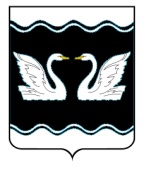 СОВЕТ ПРОЛЕТАРСКОГО СЕЛЬСКОГО ПОСЕЛЕНИЯКОРЕНОВСКОГО  РАЙОНАПроект                                РЕШЕНИЕот 00.00. 2015	                                                                                      № х. Б-КореновскийО вступлении в должность главы Пролетарского сельского поселения Кореновского района М.И. ШкарупеловойВ соответствии с Федеральным законом от 06 октября 2003 года № 131-ФЗ «Об общих принципах организации местного самоуправления в Российской Федерации», Уставом Пролетарского сельского поселения Кореновского района, решением территориальной избирательной комиссии Кореновская от 16 сентября 2015 года № 211/2239 «О результатах выборов главы Пролетарского сельского поселения Кореновского района» Совет Пролетарского сельского поселения Кореновского района р е ш и л:1.Вступление в должность главы Пролетарского сельского поселения Кореновского района Шкарупеловой Марины Ивановны считать состоявшимся     24 сентября 2015 года.2. Настоящее решение обнародовать на информационных стендах поселения и разместить в сети Интернет на официальном сайте администрации Пролетарского сельского поселения Кореновского района.3. Решение вступает в силу со дня его подписания. Глава Пролетарского сельского поселения   Кореновского района                                                                М.И. Шкарупелова                       